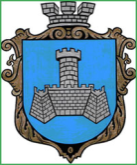 Українам. Хмільник  Вінницької областіР О З П О Р Я Д Ж Е Н Н Я МІСЬКОГО  ГОЛОВИ від 14 серпня 2020 р.                                                   №284–рПро проведення   позачерговогозасідання виконкому міської ради      Розглянувши   лист начальника управління праці та соціального захисту населення міської ради Тимошенко І.Я. від 10.08.2020 року №06-2085/01-23,відповідно до п.п.2.2.3 пункту 2.2 розділу 2 Положення про виконавчий комітет Хмільницької міської ради 7 скликання, затвердженого  рішенням 46 сесії міської ради 7 скликання від 22.12.2017р. №1270, керуючись ст. 42, ст.59 Закону України „Про місцеве самоврядування в Україні”:Провести  позачергове засідання виконкому  міської  ради  17.08.2020 року о 10.00 год., на яке винести наступні питання:2.Загальному відділу міської ради  ( О.Д.Прокопович) довести це  розпорядження до членів виконкому міської ради та всіх зацікавлених суб’єктів.3.Контроль за виконанням цього розпорядження залишаю за собою.                    Міський голова                            С.Б.РедчикС.П.МаташО.Д.ПрокоповичН.А.Буликова1Про фінансування з місцевого бюджету коштів для надання одноразової матеріальної допомоги громадянам, в яких народилось двоє або більше дітей одночасноПро фінансування з місцевого бюджету коштів для надання одноразової матеріальної допомоги громадянам, в яких народилось двоє або більше дітей одночасноПро фінансування з місцевого бюджету коштів для надання одноразової матеріальної допомоги громадянам, в яких народилось двоє або більше дітей одночасноПро фінансування з місцевого бюджету коштів для надання одноразової матеріальної допомоги громадянам, в яких народилось двоє або більше дітей одночасноДоповідає:  Кричун Еліна Антонівна  Доповідає:  Кричун Еліна Антонівна  В. о. начальника управління праці та соціального захисту населення міської ради В. о. начальника управління праці та соціального захисту населення міської ради 2Про проєкт рішення міської ради «Про затвердження звіту про виконання бюджету Хмільницької міської об’єднаної територіальної громади за І півріччя 2020 року » Про проєкт рішення міської ради «Про затвердження звіту про виконання бюджету Хмільницької міської об’єднаної територіальної громади за І півріччя 2020 року » Про проєкт рішення міської ради «Про затвердження звіту про виконання бюджету Хмільницької міської об’єднаної територіальної громади за І півріччя 2020 року » Про проєкт рішення міської ради «Про затвердження звіту про виконання бюджету Хмільницької міської об’єднаної територіальної громади за І півріччя 2020 року » Доповідає: Тищенко Тетяна Петрівна        Доповідає: Тищенко Тетяна Петрівна        Доповідає: Тищенко Тетяна Петрівна        Начальник фінансового управління міської ради  3Про затвердження мережі Хмільницької дитячо-юнацької спортивної школи на 2020 – 2021 навчальний рікПро затвердження мережі Хмільницької дитячо-юнацької спортивної школи на 2020 – 2021 навчальний рікПро затвердження мережі Хмільницької дитячо-юнацької спортивної школи на 2020 – 2021 навчальний рікПро затвердження мережі Хмільницької дитячо-юнацької спортивної школи на 2020 – 2021 навчальний рікДоповідає:  Бабюк Микола Миколайович Директор Хмільницької ДЮСШ                                 Директор Хмільницької ДЮСШ                                 Директор Хмільницької ДЮСШ                                 4Про надання дозволу на влаштування індивідуального опалення квартири гр. Вогнивій Юлії МиколаївніПро надання дозволу на влаштування індивідуального опалення квартири гр. Вогнивій Юлії МиколаївніПро надання дозволу на влаштування індивідуального опалення квартири гр. Вогнивій Юлії МиколаївніПро надання дозволу на влаштування індивідуального опалення квартири гр. Вогнивій Юлії МиколаївніДоповідає:   Сташок Ігор Георгійович Начальник управління ЖКГ та КВ міської ради                                 Начальник управління ЖКГ та КВ міської ради                                 Начальник управління ЖКГ та КВ міської ради                                 5Про надання дозволу на влаштування індивідуального опалення квартири гр. Шайдаюк Тетяні МиколаївніПро надання дозволу на влаштування індивідуального опалення квартири гр. Шайдаюк Тетяні МиколаївніПро надання дозволу на влаштування індивідуального опалення квартири гр. Шайдаюк Тетяні МиколаївніПро надання дозволу на влаштування індивідуального опалення квартири гр. Шайдаюк Тетяні МиколаївніДоповідає:   Сташок Ігор ГеоргійовичНачальник управління ЖКГ та КВ міської ради                                 Начальник управління ЖКГ та КВ міської ради                                 Начальник управління ЖКГ та КВ міської ради                                 6Про розгляд клопотань юридичних та фізичних осіб з питань видалення деревонасаджень у населених пунктах Хмільницької міської об’єднаної територіальної громадиПро розгляд клопотань юридичних та фізичних осіб з питань видалення деревонасаджень у населених пунктах Хмільницької міської об’єднаної територіальної громадиПро розгляд клопотань юридичних та фізичних осіб з питань видалення деревонасаджень у населених пунктах Хмільницької міської об’єднаної територіальної громадиПро розгляд клопотань юридичних та фізичних осіб з питань видалення деревонасаджень у населених пунктах Хмільницької міської об’єднаної територіальної громадиДоповідає:   Сташок Ігор ГеоргійовичНачальник управління ЖКГ та КВ міської ради                                 Начальник управління ЖКГ та КВ міської ради                                 Начальник управління ЖКГ та КВ міської ради                                 7Про зміну статусу квартири №1та №2 у житловому будинку по вул. Гарнізонна, 1 у м. ХмільникуПро зміну статусу квартири №1та №2 у житловому будинку по вул. Гарнізонна, 1 у м. ХмільникуПро зміну статусу квартири №1та №2 у житловому будинку по вул. Гарнізонна, 1 у м. ХмільникуПро зміну статусу квартири №1та №2 у житловому будинку по вул. Гарнізонна, 1 у м. ХмільникуДоповідає:   Цюнько Оксана ВасилівнаГоловний спеціаліст юридичного відділу міської радиГоловний спеціаліст юридичного відділу міської радиГоловний спеціаліст юридичного відділу міської ради8Про зміну статусу квартири №2 у житловому будинку по вул. Привокзальна, 63 у м. ХмільникуПро зміну статусу квартири №2 у житловому будинку по вул. Привокзальна, 63 у м. ХмільникуПро зміну статусу квартири №2 у житловому будинку по вул. Привокзальна, 63 у м. ХмільникуПро зміну статусу квартири №2 у житловому будинку по вул. Привокзальна, 63 у м. ХмільникуДоповідає:   Цюнько Оксана ВасилівнаГоловний спеціаліст юридичного відділу міської радиГоловний спеціаліст юридичного відділу міської радиГоловний спеціаліст юридичного відділу міської ради9Про зміну статусу квартири №3 у житловому будинку по вул. Привокзальна, 63 у м. ХмільникуПро зміну статусу квартири №3 у житловому будинку по вул. Привокзальна, 63 у м. ХмільникуПро зміну статусу квартири №3 у житловому будинку по вул. Привокзальна, 63 у м. ХмільникуПро зміну статусу квартири №3 у житловому будинку по вул. Привокзальна, 63 у м. ХмільникуДоповідає:   Цюнько Оксана ВасилівнаГоловний спеціаліст юридичного відділу міської радиГоловний спеціаліст юридичного відділу міської радиГоловний спеціаліст юридичного відділу міської ради10Про розгляд заяви громадян Стороженко Г.В., Стороженко Д.А. та Стороженко В.А.Про розгляд заяви громадян Стороженко Г.В., Стороженко Д.А. та Стороженко В.А.Про розгляд заяви громадян Стороженко Г.В., Стороженко Д.А. та Стороженко В.А.Про розгляд заяви громадян Стороженко Г.В., Стороженко Д.А. та Стороженко В.А.Доповідає:   Цюнько Оксана ВасилівнаГоловний спеціаліст юридичного відділу міської радиГоловний спеціаліст юридичного відділу міської радиГоловний спеціаліст юридичного відділу міської ради